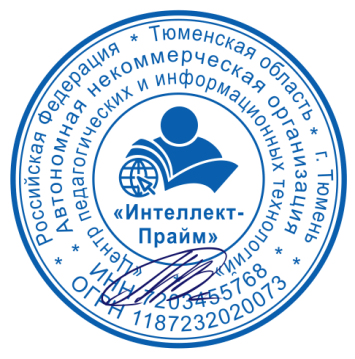 ПОЛОЖЕНИЕо проведении региональной методической выставке-конкурсе«Современная образовательная среда детского сада и семьи» I.	ОБЩИЕ ПОЛОЖЕНИЯ1.1.	Настоящее Положение определяет порядок организации и проведения региональной методической  выставки «Современная образовательная среда детского сада и семьи» (далее — Выставка).1.2.	Выставка 2019 года посвящена Году театра в России. II.	ЦЕЛИ И ЗАДАЧИ ВЫСТАВКИ2.1. Цель: выявление, поддержка и распространение лучшей практики дошкольных образовательных организаций по созданию образовательной среды для развития детей средствами театрального искусства.2.2. Основными задачами  Выставки являются:2.2.1. Совершенствовать профессиональные умения педагогов по проектированию образовательной среды, художественному оформлению театрально-игрового процесса; создать возможность для выявления и презентации успешного опыта организации театрализованной деятельности детей дошкольного возраста.2.2.2. Содействовать приобщению дошкольников к театральному искусству, общекультурным ценностям, художественно-эстетическому и социально-эмоциональному благополучию воспитанников; использовать потенциал театра в коррекционно-развивающей деятельности.2.2.3. Создавать условия для взаимодействия детей, сотрудников дошкольных образовательных организаций и родителей в творческом процессе театральных студий и кружков, при постановке детских театральных представлений и спектаклей для детей.2.2.4. Обеспечивать педагогическую поддержку семье и повышение компетентности родителей в вопросах организации совместного досуга, сплочения семьи, развития и реализации её творческого потенциала, привития театральной культуры.III.  УЧРЕДИТЕЛИ И ОРГАНИЗАТОРЫАвтономная некоммерческая организация «Центр педагогических и информационных технологий «Интеллект-прайм», Электронное периодическое издание «Детские сады Тюменской области» при финансовой и организационной поддержке депутата, заместителя председателя Тюменской областной Думы Пискайкина В.Ю. и Тюменской межрегиональной профсоюзной организации работников народного образования и науки РФ, при поддержке Департамента образования и науки Тюменской области.IV.    УЧАСТНИКИ ВЫСТАВКИ, КОЛИЧЕСТВО ЭКСПОНИРУЕМЫХ РАБОТ4.1. Принять участие в Выставке могут педагоги дошкольных образовательных организаций Тюменского региона (муниципальных и частных) и семьи, воспитывающие детей дошкольного возраста.4.2. Участие в Выставке является добровольным, количество участников от одной образовательной организации не ограничено.4.3. Количество работ: 1 автор (авторский коллектив) -  1 работа.V. МЕСТО ПРОВЕДЕНИЯВыставка проводится  в публичном открытом формате  на портале «Детские сады Тюменской области» http://tmndetsady.ru  - областной профессиональной сети педагогического сообщества, Церемония награждения победителей состоится в колледже искусств Тюменского государственного института культуры.VI.  СРОКИ И ПОРЯДОК ПРОВЕДЕНИЯ ВЫСТАВКИ6.1.  Выставка проводится в два тура с октября по декабрь 2019 года.I тур 14 - 20 октября – информирование о Выставке муниципальные органы управления образованием и образовательные организации Тюменской области. Размещение Положения о Выставке на информационно-методическом портале «Детские сады Тюменской области»-tmndetsady.ru;21 октября -17 ноября –  приём пакета документов на участие в Выставке;18 - 24 ноября – Оценка выставочных работ жюри по установленным критериям. II турс 21 ноября по 1 декабря  - публикация выставочных материалов победителей I тура Выставки на выставочной интернет - площадке (портале «Детские сады Тюменской области»); работа Выставки в интерактивном формате; 14 декабря - подведение итогов Выставки, экспозиция выставочных материалов, награждение победителей, показ лучшего спектакля на сцене колледжа искусств Тюменского государственного института культуры.VII.      НОМИНАЦИИ ВЫСТАВКИ 7.1. Выставка проводится по трем номинациям:  «Детский спектакль» - номинация для воспитателей (педагогов дошкольного образования)1). Педагог представляет презентацию собственного опыта организации театрализованной деятельности в своей возрастной группе (условия и содержание предметно-пространственной среды, оснащение театральных центров; включение театрально-игровой деятельности в педагогический процесс; формы работы; образовательный эффект). 2).  Педагог готовит с детьми 1 театрализованную постановку или спектакль (участники - дети). Делается видеосъемка. (Виды театров в приложении)Участник выставки представляет для оценки жюри: презентацию с заметками и фотоматериалами в PowerPoint и ссылку на видеозапись выступления, размещенного на сайте http://www.youtube.com «Театр - детям» - номинация для коллектива сотрудников д/сада1). Член администрации дошкольной организации представляет презентацию опыта детского сада по театрализованной деятельности в детском саду (условия, построение предметно-пространственной среды групп, оснащенность образовательной организации оборудованием, реквизитом; дополнительные образовательные услуги по  театрализованной деятельности;  совместная театрально-игровая деятельность как уникальный вид сотрудничества; интегративность театрализованной деятельности; условия для повышения уровня профессиональной компетентности педагогов в технологии театрализованных игр; результаты работы). 2). Творческий коллектив сотрудников д/сада ставит спектакль для детей,возможно совместно с родителями. (Ролевой театр. Все участники-взрослые. Там, где необходимы детские роли, играют дети). Делается видеосъемка.Участники  выставки представляют для оценки жюри: презентацию с заметками и фотоматериалами в PowerPoint и ссылку на видеозапись выступления, размещенного на сайте http://www.youtube.com. «Семейный спектакль» - номинация для родителей1). Семья ставит спектакль. (Ролевой театр. Участники - дети и члены их семей, близкие). Делается видеосъемка.2). Родители представляют дневниковые записи тему «Как готовился спектакль»: как возникла идея, замысел спектакля, как готовились костюмы, реквизит и декорации, как строились взаимоотношения членов семьи, объединение детей и взрослых в творческом процессе. Что нового родители открыли в своем ребенке. Семейный опыт взаимодействия. (Текст в документе Word)Участник выставки представляет: текст в документе Word, ссылку на видеозапись выступления, предварительно размещенного на сайте http://www.youtube.comVIII.      ТРЕБОВАНИЯ  К  МАТЕРИАЛАМ 8.1. Презентация с заметками и фотоматериалами в PowerPoint. (Основные положения, пояснения к фото. Количество слайдов - не более 15, без анимационных эффектов. Объём - не более 50 МБ)8.2.  Видеозапись спектакля или театрализованной игры (в зависимости от возраста детей, направления; длительностью от 3 до 30 минут). Качество видео - высокое, сделанное цифровой видеокамерой или цифровой фотокамерой Формат видеоролика: МР4 или MPEG4, разрешение не ниже 720 px. Качество звука - высокое; (видео очень низкого качества к участию в конкурсе не допускается!); Снимать видео ТОЛЬКО в горизонтальном положении камеры или смартфона! (чтобы не имело черных краев при проигрывании на ютуб). ВНИМАНИЕ! Сам видеоролик присылать не нужно! Конкурсант самостоятельно загружает видеофайл  на свой YouTube  канал, и присылает ссылку на видеозапись выступления Пример ссылки: https://youtu.be/Vu2dzn5IhDw. Видео  должно быть общедоступным для просмотра (поставить опцию в настройках при загрузке видео!) Большие спектакли можно разбить на 2 или 3 части. Видеоинструкция «Как зарегистрироваться YouTube»: https://www.youtube.com/watch?v=7IBjLu6oqWU«Как залить видео на YouTube»: https://www.youtube.com/watch?v=U8Lj1WotFAI8.3. Авторские права:При обнаружении  плагиата, как умышленного присвоения авторства чужого произведения, работа не публикуется. Ответственность перед третьими лицами по авторству несет участник выставки и учреждение, которое он представляет. Организатор выставки гарантирует участникам соблюдение их авторских прав. IX.      КРИТЕРИИ ОЦЕНИВАНИЯ ВЫСТАВОЧНЫХ РАБОТОценке подлежат: презентация педагогического опыта и видеозапись театральной постановки (спектакля). Конкурсные работы оцениваются по следующим критериям:9.1. Критерии оценки  презентации: Информативность, содержательность (0-5 баллов);Образовательный эффект для ребенка в театрализованной игре, соответствие ФГОС ДО (0-5 баллов); Разнообразие представленных форм организации образовательного процесса средствами театрализованной игры,  видов детской деятельности, оригинальность (0-5 баллов); Разнообразие представленных пособий, авторская новизна и оригинальность пособий, нетрадиционные материалы для изготовления различных видов театра, участие детей в изготовлении атрибутов и декораций к театральным выступлениям (0-5 баллов);Эргономичность оформления среды для творческой деятельности детей в театрализованной игре: рациональность использования помещения, трансформируемость среды, санитарно-гигиеническое состояние, эстетика оформления (0-5 баллов); Методическая ценность опыта (0-5 баллов).Четкость изложения, культура презентации 0-5 баллов);Качество фотографий и их соответствие тематике(0-5 баллов).Максимальное количество баллов – 40. 9.2. Критерии оценки театральной постановки (детского спектакля) Выбор произведения (соответствие выбора материала возрастным и исполнительским возможностям детей, оригинальность выбора произведения, интеллектуально-духовный уровень текста): (0-5 баллов);Исполнительское (актерское) мастерство (артистизм, умение перевоплощаться в выбранный образ, эмоциональная заразительность, свобода владения телом и голосом, умение общаться с партнёром и зрителем, пластическая выразительность): (0-5 баллов);органика действия словом (свободное дыхание, качество голосоведения, четкая дикция): (0-5 баллов); Сценическое решение педагога – режиссёра при воплощении замысла материала (мизансценирование, сценография (костюмы, реквизит, декорации, интересные визуальные и аудиоэффекты, реквизит, световое оформление, качество фонограмм,  музыкального сопровождения): (0-5 баллов);Художественная целостность спектакля, идейность (гармония всех составляющих сценического представления, зрелищность представления, композиционное построение): (0-5 баллов);Активность участия родителей (0-3 балла)Наличие театральной афиши, программ: (0-2 балла).Максимальное количество баллов – 30. Х. КОНКУРСНАЯ КОМИССИЯ 10.1. Для проведения Выставки - конкурса создается Областная конкурсная комиссия (жюри) из числа независимых экспертов: представителей Департамента образования и науки, преподавателей профильных ВУЗов, представителей культуры (Далее – Комиссия). Состав Комиссии, формируется учредителями Выставки, утверждается председатель Комиссии. 10.2. Комиссия определяет победителей, готовит предложения по награждению победителей, оформляет решение о результатах. 10.3. Конкурсная комиссия оставляет за собой право присуждать специальные дипломы, делить или (в отдельных случаях) не присуждать призовые места, назначать дополнительные поощрительные призы. Учредитель  конкурса не имеет отношение к оценкам Комиссии.10.4. Результаты оформляются в виде протоколов. Решение Комиссии является окончательным и обсуждению не подлежит. 10.5. Участнику сообщается место в рейтинге среди конкурсантов по сумме баллов. Конкурсные материалы не рецензируются. Организаторы Выставки  не публикуют и не предоставляют протоколы, не ведут переписку с участниками по вопросам оценивания, не обсуждают с участниками итоги мероприятия.10.6. Комиссия несет ответственность за соблюдение правил настоящего Положения и процедур проведения Выставки - конкурса, за объективность оценки конкурсных материалов.XI. ПОДВЕДЕНИЕ ИТОГОВ. НАГРАЖДЕНИЕ УЧАСТНИКОВ ВЫСТАВКИ-КОНКУРСА11.1. По итогам Выставки-конкурса в каждой номинации одна лучшая работа номинируется на ГРАН-ПРИ, вручаются денежные премии  в размере 50 000 рублей от Тюменской межрегиональной профсоюзной организации  работников народного образования и науки РФ.В каждой номинации определяются победители, занявшие I, II и III места. Победители награждаются дипломами I, II или III степени и ценными подарками от Тюменской областной Думы. Участники, не занявшие призовых мест, награждаются дипломами участника регионального конкурсного мероприятия. (Документы высылаются в формате PDF на электронный адрес педагога  - участника выставки или дошкольного учреждения).11.3. Итоги Выставки-конкурса, фоторепортаж с церемонии награждения размещается на интернет – портале «Детские сады Тюменской области»: tmndetsady.ru.11.4. Материалы Выставки остаются на выставочной интернет - площадке «Детские сады Тюменской области», доступны для посетителей портала.XII. ФИНАНСИРОВАНИЕ ВЫСТАВКИ 12.1. Финансовая  база для организации Выставки складывается из привлеченных средств. 12.2.Государственные, общественные, коммерческие и иные организации, СМИ и физические лица могут оказывать любую помощь для проведения Выставки или выступать в качестве информационных партнеров.XIII.      УСЛОВИЯ УЧАСТИЯ13.1. Участники Фестиваля вносят организационный взнос на расчетный счет реквизитам организатора на регистрацию, экспертизу жюри, оформление веб-страницы участника, оформление и почтовую отправку дипломов и подарков. Вступительный взнос за участие в конкурсе составляет: Отдельные педагоги, семьи - 1000 рублей. Творческие коллективы ДОУ - Спектакль от 15 до 20 минут - 2000 рублей, Спектакль от 20 до 30 минут- 2 500 рублей. 13.2.  Для образовательных учреждений (юридических лиц) оплата производится в безналичной форме по договору и выставленному счету, который заказывается администрацией ДОУ. Карточку предприятия с заявкой на участие направлять по e-mail: intel-praym@list.ru (с пометкой «Заявка на заключение договора об участии в выставке»).Для физических лиц возможна оплата - по квитанции в отделении Сбербанка (Сбербанк-онлайн) по реквизитам, указанным в Приложении 2  - Онлайн-платеж по банковской карте непосредственно на портале «Детские сады Тюменской области» без комиссии.ВНИМАНИЕ! В квитанции обязательно указывать ФИО плательщика –  участника выставки. Во избежание недоразумений, третьих лиц не вписывать! XIV.       НЕОБХОДИМЫЙ ПАКЕТ ДОКУМЕНТОВ УЧАСТНИКОВ ВЫСТАВКИ1)  Заявка на участие в Выставке (Приложение 1),      2)  Презентация с фотоматериалами в PowerPoint,3) Ссылка на видеоролик, отражающий видеозапись спектакля или театрализованной игры, размещенный на YouTube  канале,4) Сканкопия квитанции (чека, платежного поручения) об оплате организационного взноса; (Приложение 2); 5) Сканкопия  согласия родителей на размещение в сети интернет фото и видео-материалов с изображением несовершеннолетнего субъекта. (или коллективное согласие). Оригинал согласия хранится у педагога! (Приложение 3); 6)  Групповая фотография творческого коллектива/семьи; Полный пакет документов отправляется на электронный адрес организатора: intel-praym@list.ru В теме письма обязательно указать «Выставка, ФИО педагога и сокращенное  наименование  ДОУ». Регистрация участников Выставки осуществляется по факту получения полного пакета документов для конкурсного мероприятия.  Примечание - Участники Выставки при подаче заявки автоматически подтверждают свое согласие со всеми пунктами данного Положения.- Организатор Выставки гарантирует конфиденциальность личных персональных данных участников.- Организатор Выставки несет ответственность за почтовую отправку дипломов и подарков.Контакты организатора:Общее руководство и координацию проведения Конкурса осуществляет главный редактор  электронного периодического издания «Детские сады Тюменской области» Осьмакова Марина Васильевна.Телефон 8 (3452)205724 с 10 до 18 кроме сб. и вс.;  эл. почта: intel-praym@list.ruЗАКЛЮЧИТЕЛЬНЫЕ ПОЛОЖЕНИЯ И ОТВЕТСТВЕННОСТЬ -         Организатор вправе вносить любые изменения в содержание Выставки;-         Организаторы Выставки не несут ответственности за использование конкурсантами произведений во время выступлений в конкурсе. Все имущественные претензии авторов и обладателей смежных прав за использование музыки, видео, текстов и др. могут быть адресованы только участнику конкурса.-          Участник обязуется бережно относиться к оборудованию, инвентарю и материальным ценностям Организатора. В случае поломки, порчи или утери имущества Организатора по вине Участника, последний несет ответственность в размере рыночной стоимости этого имущества с учетом амортизации.-          В случаях проявления неуважительного отношения к членам жюри и оргкомитету, участник может быть снят с участия в Выставке без возмещения стоимости орг. взноса и вручения диплома. В подобном случае в итоговом отчёте будет отражена причина дисквалификации участника.-          Участники обязуются соблюдать правила внутреннего порядка учреждения, где проходит финал Выставки.-         Вопросы, претензии и пожелания по организации Выставки отправляются только через e-mail: intel-praym@list.ru Организатор обязательно рассмотрит их и учтет. -         При показе лучшего спектакля на сцене колледжа искусств Тюменского государственного института культуры ЗАПРЕЩАЕТСЯ использовать: открытый огонь, острые предметы, животных, предметы, засоряющие сцену. ПРИЛОЖЕНИЯВ помощь начинающему педагогу и родителям.Классификация театрализованных игр:Игры в кукольный театр:Настольный театр игрушек; Стендовый театр: театр на фланелеграфе, магнитной доске, теневой театр; Театр на руке:  пальчиковый, перчаточный, театр кукол би-ба-бо  или театр «Петрушки»; Напольный театр кукол-марионеток, театр топотушек; Верховой театр: верховые куклы, штоковых кукол; Театр живой куклы (театр кукол-великанов), театр масок; платковые куклы-бабочки.Игры-драматизации:инсценирование песен, сказок, инсценирование небольших литературных текстов.Игры-спектакли, ролевой театр:детский драматический спектакль, музыкально-драматический спектакль, детская операмюзикл, спектакль на хореографической основе, спектакль ритмопластики, пантомима.Приложение 1Заявка на участие в методической выставке«Современная образовательная среда детского сада и семьи»Вариант 1 (для педагогов)Ф.И.О. педагога  - участника выставки, должность, квалификационная категория (при наличии).Контактный мобильный телефон педагога  - участника выставки.Электронный адрес педагога  - участника выставки (при наличии).Полное наименование образовательного учреждения (согласно лицензии). Сокращенное наименование учреждения (согласно лицензии, для оформления дипломов).Полный почтовый адрес образовательного учреждения (индекс, адрес). Электронный адрес учреждения.Ф.И.О. руководителя образовательного учреждения.(структурного подразделения ) Телефон руководителя учреждения (с федеральным телефонным кодом города).Номинация Выставки. Название спектакля (театральной постановки)Вариант 2  (для родителей)Ф.И.О.  участника выставки (участников, для семейной пары).Место работы, должность.Количество детей  в семье с указанием имён и возраста.Контактный мобильный телефон.Полное наименование образовательного учреждения, которое посещает ребенок (согласно лицензии). Сокращенное наименование учреждения (согласно лицензии, для оформления дипломов).Ф.И.О. педагога, который готовит участника выставки, должность, квалификационная категория (при наличии).Контактный мобильный телефон педагога Электронный адрес педагога  Полный почтовый адрес образовательного учреждения (индекс, адрес). Электронный адрес  учреждения.Название спектакля.ВНИМАНИЕ!Ответственность за орфографию,  полноту  и достоверность сведений несет участник мероприятия! Если фамилии или другие персональные данные в дипломе будут указаны с ошибками по вине подателя заявки, то переоформление дипломов осуществляется за дополнительную плату.Почтовая доставка дипломов, наградных материалов и подарков осуществляется на указанный адрес дошкольного учреждения!Заявки, заполненные не по форме или частично, к рассмотрению не принимаются!По всем оргвопросам, по приглашению на церемонию награждения с Вами обязательно свяжутся, поэтому точно указывайте эл. адрес и номер мобильного телефона участника!Приложение 2Организационный взнос лиц за участие в выставке для физических перечисляется по банковским реквизитам организатора. Возможен онлайн-платеж по карте непосредственно на портале «Детские сады Тюменской области» (tmndetsady.ru) через Сбербанк - онлайн: http://tmndetsady.ru/poryadok-okazaniya-nobrinternet-uslugnobr/uslugi/Бланк для физических лиц для оплаты по квитанции в отделении Сбербанка: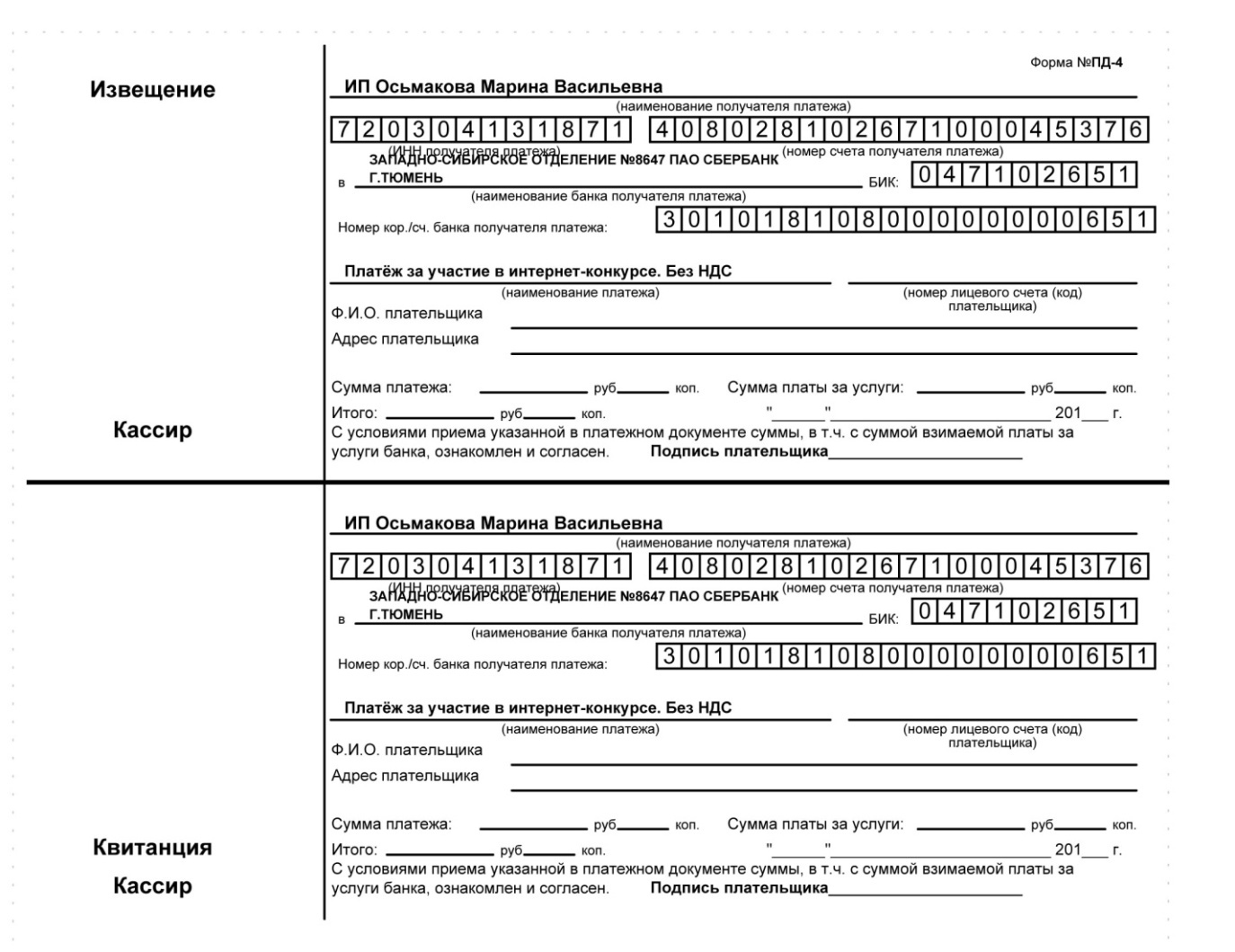 ……………………………………………………………………………………………………...линия отрезаФЕДЕРАЛЬНАЯ СЛУЖБА ПО НАДЗОРУ В СФЕРЕ СВЯЗИ,ИНФОРМАЦИОННЫХ ТЕХНОЛОГИЙ И МАССОВЫХ КОММУНИКАЦИЙ (РОСКОМНАДЗОР)Приложение 3КОЛЛЕКТИВНОЕ СОГЛАСИЕ на размещение в сети интернет фото и видеоматериалов с изображением несовершеннолетних субъектовОтношения, связанные с обработкой персональных данных с использованием средств автоматизации, в том числе в информационно-телекоммуникационной сети Интернет, регулируются Федеральным законом от 27.07.2006 № 152-ФЗ «О персональных данных».1. Мы, являясь законными представителями несовершеннолетних субъектов,_______________________________________________________________________________________________________(наименование возрастной группы и дошкольной образовательной организации)_________________________________________________________________________________________________________________Даём согласие на размещение в средствах массовой информации: на сайте «Детские Тюменской  области» фото и видеоматериалов с изображением несовершеннолетних субъектов, в целях участия в онлайн-конкурсах, выставках, фестивалях, в которых участвует несовершеннолетний субъект или педагог группы дошкольной образовательной организации, в рамках положения о конкурсах, выставках и фестивалях;  2. Мы ознакомлены с тем, что:1) Настоящее согласие действует с даты его подписания и на весь период проведения онлайн-конкурсов, выставок, фестивалей на сайте «Детские сады Тюменской области», в которых участвует несовершеннолетний субъект или педагог группы дошкольной образовательной организации, а так же в течение всего срока хранения учетной документации в соответствии с законодательством;2) Настоящее согласие может быть отозвано на основании письменного заявления в произвольной форме.Воспитатель группы:____________/______________________________________/(подпись, расшифровка подписи)«___» ________ 20__ г.Руководитель образовательной организации:____________/______________________/(подпись, расшифровка подписи)«___» ________ 20__ г.М.П.Согласовано:Директор департамента образования и науки Тюменской области__________А.В.Райдер«___»__________2019 г.Согласовано:Депутат, заместитель председателя  Тюменской областной Думы _____В.Ю. Пискайкин«___»________2019 г.Согласовано:Председатель Тюменской межрегиональной профсоюзной организации работников народного образования и науки РФ_______ В.Т.Худякова«___»________2019 г.Утверждаю:Директор АНО «Центр педагогических и информационных технологий «Интеллект-прайм»______М.В.Осьмакова« 14 »  октября 2019 г.Детские сады Тюменской областиНомер свидетельстваЭЛ № ФС 77 - 43321Наименование СМИДетские сады Тюменской областиДата регистрации28.12.2010Форма распространенияЭлектронное периодическое издание Территория распространенияРоссийская Федерация, зарубежные страныУчредителиИндивидуальный предприниматель Осьмакова Марина ВасильевнаАдрес редакции. Тюмень, ул. Республики, д. 156 к. 31ЯзыкирусскийЭл.адрес:dsto@bk.ruсайт:http://tmndetsady.ru/Информационно-методический портал «Детские сады Тюменской области»№п/пПодписьРасшифровка подписи (ФИО)